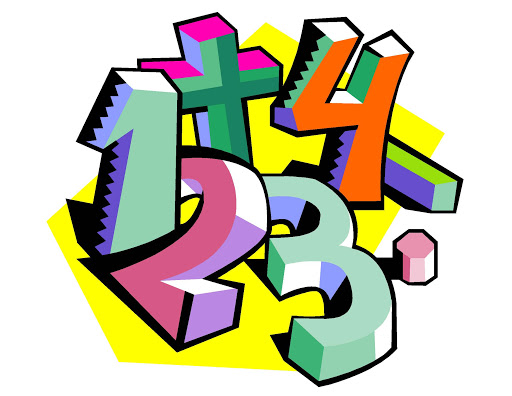 Arithmetic- week commencing 30th March 2020.Quick recall questions:3/6 X 4/9=2/3 ÷ 4 =132 X 24=_______ X 32.33= 323302/3 + 1 4/5=Times tables practice! (8 times table):3 x 8 =             6 x 8 =3 x 8 = 5 x 8 =  11  x 8 =Percentages of a number:32% of 4400=23% of 1200=95% of 3200=75% of 680=20% of 320=45% of 2600=50% of 4500=